МИНИСТЕРСТВО ПРОСВЕЩЕНИЯ РОССИЙСКОЙ ФЕДЕРАЦИИРОССИЙСКАЯ АКАДЕМИЯ ОБРАЗОВАНИЯМИНИСТЕРСТВО ОБРАЗОВАНИЯ И НАУКИ РЕСПУБЛИКИ БАШКОРТОСТАНФГБОУ ВО «БАШКИРСКИЙ ГОСУДАРСТВЕННЫЙ ПЕДАГОГИЧЕСКИЙУНИВЕРСИТЕТ им. М. АКМУЛЛЫ»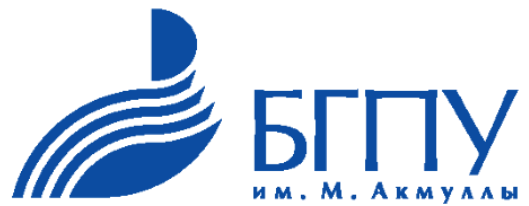 Международная научно-практическая конференция«ДИСТАНЦИОННОЕ ОБРАЗОВАНИЕ:ТРАНСФОРМАЦИЯ, преимущества, риски и опыт»1-3 декабря 2022 г.г. УфаИНФОРМАЦИОННОЕ ПИСЬМОУважаемые коллеги!Приглашаем вас принять участие в работе III Международной научно-практической конференции «Дистанционное образование: трансформация, преимущества, риски и опыт», которая состоится 1-3 декабря 2022 года.Конференция проводится в рамках Всероссийского практического форума  «Управление качеством образования в условиях цифровой трансформации общества: подходы, технологии, результаты». Её целью является обобщение и распространение практического положительного опыта по использованию дистанционных образовательных технологий в системе образования.  В работе конференции предполагается участие ученых и педагогов в сфере высшей педагогической школы международного, национального, регионального уровней образования, представителей научных школ и ведущих научных коллективов вузов, координаторов вузов-партнеров, представителей научно-методических центров сопровождения педагогических работников. В конференции могут принять участие представители педагогических ассоциаций и сообществ, педагоги и студенты вузов-партнеров, аспиранты, учителя, работники сферы образования, науки  и искусства.Дата проведения: 2-3 декабря 2022 года Место проведения: РФ, Республика Башкортостан,г.Уфа, ул.Заки Валиди, 2		г.Уфа, ул. Октябрьской революции, 3аКонгресс-холл «Торатау»		ФГБОУ ВО «БГПУ им.М.Акмуллы»Рабочие языки конференции: русский, английский.Основные направления работы конференции:1. Трансформация цифровых ресурсов.2. Электронное образование и дистанционные образовательные технологии.3. Визуальные дидактические средства регулятивного типа для технологий дистанционного образования.4. Дистанционное образование: альтернатива традиционной системе обучения или одна из ее форм?5. Дистанционные технологии в образовании: роботизация дистанционных технологий.6. Сельская школа в условиях дистанционного обучения: проблемы и перспективы».В рамках конференции планируется организация пленарного заседания, работы секций по заявленным направлениям в дистанционной форме (онлайн-подключение). Участие в конференции возможно в дистанционной (выступление с докладом в рамках онлайн-подключения), заочной (публикация), дистанционно-заочной (выступление с докладом в рамках онлайн-подключения и публикация) форме.По итогам конференции планируется издание электронного варианта сборника материалов с его последующим размещением в системе РИНЦ. Материалы конференции также будут доступны на сайте http://www.bspu.ru. Условия участия в конференцииДля участия в конференции необходимо до 15 ноября 2022 г. направить на e-mail niisro@inbox.ru материалы, оформленные согласно Приложениям к данному письму: Тема письма: «Материалы конференции – Дистанционное образование: трансформация, преимущества, риски и опыт – 2022».Заявка (название файла – Иванов И.И._заявка. См.: Приложение 1).Текст статьи (название файла – Иванов_статья.doc. См.: Приложение 2). Внимание: предоставляя персональные данные при заполнении формы заявки, участники соглашаются с принципами защиты персональных данных, определенных законодательством Российской Федерации и локальными нормативными актами БГПУ им.М.Акмуллы. Текст статьи (название файла – Иванов_статья.doc. См.: Приложение 2).Материалы, не имеющие прямого отношения к содержанию конференции, будут отклонены. Оргкомитет оставляет за собой право отбора материалов. Статьи обучающихся принимаются к публикации только в соавторстве с научным руководителем. Уровень оригинальности текста должен составлять не менее 70%. Материалы, предоставленные для публикации, не должны быть изданы ранее в других источниках. Каждый автор может подать не более одной заявки (допускается представление еще одного доклада, в котором заявитель выступает в качестве соавтора).Требования к оформлению материалов конференцииТекст статьи объемом не менее 3 страниц должен быть набран на компьютере в формате MS Word с расширением *doс.Шрифт Times New Roman, размер шрифта 14, межстрочный интервал – одинарный, выравнивание по ширине. Абзацный отступ 1,25 задаётся автоматически. Параметры страницы: поля со всех сторон – 2,5 см. Страницы не нумеруются.Статьи бакалавров и магистрантов принимаются только в соавторстве с научным руководителем.В левом углу указывается индекс УДК.На следующей строке в правом углу строчными буквами курсивом печатаются инициалы и фамилия автора (авторов) с указанием ученой степени и должности, ниже – название вуза.На следующей строке прописными буквами печатается название работы, расположение по центру, шрифт полужирный, не допускается перенос слов. В конце названия работы точка не ставится (См.: Приложение 2).Далее следует текст статьи.Разрешенные выделения в тексте: курсив, полужирный шрифт. Исключаются разрядка и подчеркивание.Ссылки на литературу даются в квадратных скобках […] внутри текста (порядковый номер по списку и страница цитируемого источника, например, [1, с.44]). Список литературы (не более 10 источников) печатается после основного текста 12 шрифтом. Рисунки, таблицы (размер шрифта 12) помещаются в тексте. Границы таблиц не должны выходить за параметры страниц. Рисунки и таблицы должны иметь название.Оргкомитет оставляет за собой право не публиковать статьи, если оформление не соответствует указанным правилам.Не принимаются к изданию следующие материалы:- публикации, не имеющие ссылок на источники и список литературы, а также со ссылками и списком литературы, оформленными не в соответствии с ГОСТ 7.05-2008 «Библиографическая запись. Библиографическое описание. Общие требования и правила составления» (образец ниже); - публикации, присланные после 15 ноября 2022 г.Оплата за публикацию не предусмотрена.Контактная информация:Почтовый адрес Оргкомитета: 450008 Россия, Республика Башкортостан, г. Уфа, ул. Октябрьской революции, 3а, к. 404, ФГБОУ ВО «Башкирский государственный педагогический университет им. М. Акмуллы», дирекция Научно-исследовательского института стратегии развития образования.E-mail: niisro@inbox.ruКоординаторы: Тагариева Ирма Рашитовна – 8-917-79-499-85 – заместитель научного руководителя Научно-исследовательского института стратегии развития образования.Фатхулова Дина Раулевна 8-917-75-46-372– старший научный сотрудник Научно-исследовательского института стратегии развития образования.С уважением, Оргкомитет конференцииПриложение 1ЗАЯВКАна участие в  Международной научно-практической конференции «Дистанционное образование: трансформация, преимущества, риски и опыт»*Внимание! Поля, отмеченные звездочкой, обязательны для заполнения Приложение 2УДК 373.878Левина И.Р., канд. пед. наук, доцент,Дустова З.С., магистрантБГПУ им. М. Акмуллы, г. Уфа, РоссияНАЗВАНИЕ СТАТЬИ НАЗВАНИЕ СТАТЬИ НАЗВАНИЕ СТАТЬИ НАЗВАНИЕ СТАТЬИ Текст статьи, текст статьи, текст статьи, текст статьи, текст статьи, текст статьи, текст статьи, текст статьи, текст статьи, текст статьи, текст статьи, текст статьи, текст статьи, текст статьи, текст статьи, текст статьи, текст статьи, текст статьи, текст статьи, текст статьи, текст статьи, текст статьи, текст статьи, текст статьи, текст статьи, текст статьи, текст статьи, текст статьи, текст статьиСписок литературыАбдуллин Э.Б. Теория музыкального образования: учебник для студ. высш. пед. учеб. заведений [Текст] / Э.Б. Абдуллин, Е.В. Николаева. – М.: Академия, 2004. – 336 с.Макарова К.В. Психология человека: учебное пособие [Текст] / К.В. Макарова, О.А. Таллина. – М.: МПГУ, 2011. – 160 с.Савельева Е.А. О художественных способностях детей [Текст] / Е.А. Савельева // Управление современной школой. Завуч. – 2000. – № 6. – С.132-137.© Левина И.Р., Дустова З.С., 2022Фамилия*Имя*Отчество*Ученая степеньУченое званиеОрганизация*Должность*Адрес для переписки (с индексом)*Телефон*E-mail*Секция (название полностью)*Форма участия* (выступление с докладом/ публикация в сборнике)Название статьи